Колесникова Екатерина Васильевна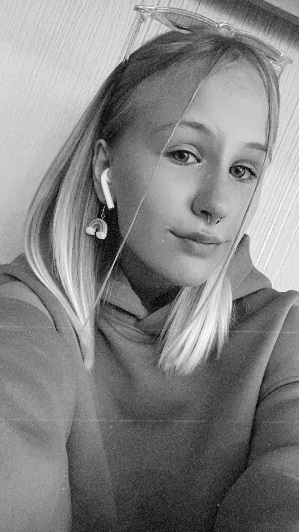 Дата рождения: 14.05.2003гАдрес проживания: Свердловская область р.п Пышма Тел: +79120400712Эл почта: peppapig2018@icloud.comУчебное заведение: ГАПОУ СО « Богдановичский политехникум»Профессия: ПарикмахерКвалификация: ПарикмахерХобби:Макияж, чтение книг.Жизненное кредо: Стремление к более позитивному опыту - само по себе негативный опыт. И, как ни парадоксально, принятие негативного опыта - позитивный опыт.Дополнительные сведения: Умею работать в коллективе, ответственно подхожу к выполнению заданий, пунктуальная.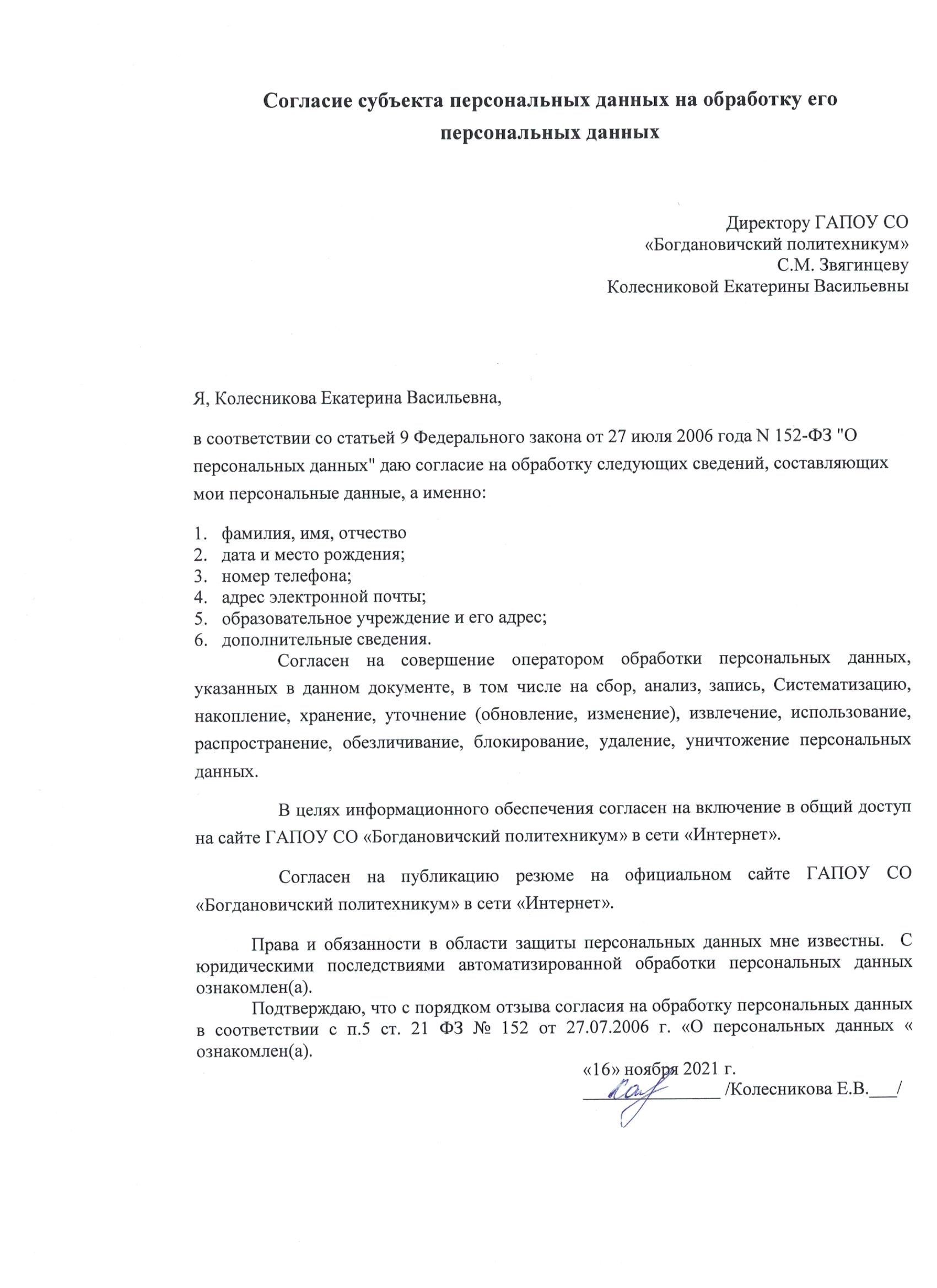 